#innovazionenellatrasparenzaperiservizialleimpreseAl Sig. ____________________ 			      		Al Dirigente dell' U.O.B. Risorse Umane			      		Al Personale addetto rilevazione presenze U.P. _________________Oggetto: Incarico di missione e autorizzazione al pagamento delle spese sostenute. Nota IRSAP prot. n. 4161/2018.Con la presente si incarica (nome e qualifica)     _________________________________________ per la missione a ________________________________________ dal __________ al   ___________, con partenza alle ore  ___ : ___  per (specificare lo scopo della missione): _______________________________________________________________________________________AUTORIZZAZIONE A SVOLGERE LA MISSIONEPer il compimento della missione sarà utilizzato il seguente mezzo di trasporto:(  )  Auto di servizio	(  )      Autobus (  )  	    Treno	(  )      Aereo	(  )      Altro(  )  Mezzo proprio.  In caso di utilizzo del mezzo proprio, si raccomanda di inviare preventivamente all’ufficio di competenza copia firmata dell’autorizzazione a firma del Vice Dirigente Generale. In mancanza di tale dichiarazione, all’uso del mezzo proprio si intende negata.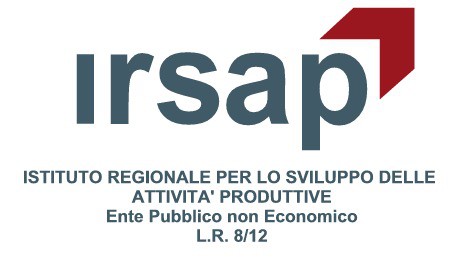 La spesa presunta, ammontante ad € _________, trova copertura sul pertinente capitolo di bilancio di cui è stata constatata la disponibilità. La richiesta documentata di rimborso sarà trasmessa al vice Direttore generale a consuntivo unitamente ad una relazione motivata sull’economicità della spesa sostenuta rispetto alle altre possibili soluzioni alternative e sul rispetto della circolare prot. 4161/2018. La superiore stima della spesa presunta non potrà in alcun modo essere superata con la liquidazione che comunque potrà ridurre l’importo del rimborso sulla base delle vigenti disposizioni in materia.Data______________________      Il Dirigente                                                                                                  Il Vice Direttore Generale                                                                                                   PROSPETTO PER LA LIQUIDAZIONEAUTORIZZAZIONE AL PAGAMENTO DELLE SPESE SOSTENUTEData partenza ___/___/______  Ora ___ : ___  Data partenza ___/___/______  Ora ___ : ___ Data rientro    ___/___/______  Ora ___ : ___  Data rientro    ___/___/______  Ora ___ : ___ Si consegnano i seguenti documenti in originale:Albergo	n° ____ fattura/ricevuta    	€ ________Calcolo del massimale di rimborso per il pernottamento tramite raffronto con la stima delle spese     necessarie per il rientro in sede (Km A.R. x 0,14)         	 € ________     Spesa alberghiera ammessa a rimborso (importo minore fra 1 e 2)                                                                                                      € ________	     Pasto	n° ____ fattura/ricevuta	€ ________	     Importo biglietto mezzo pubblico	€ ________	     _____________________________________	€ ________	     Totale rimborso spese:	€ ________Il sottoscritto, sotto la propria responsabilità, dichiara che le spese suddette sono state effettivamente e personalmente sostenute per l’effettuazione della missione come precedente autorizzata e che nell’effettuazione delle stesse ha rispettato  il  principio di opportunità ed economicità.FIRMA (di chi ha effettuato la missione)                                                                            _________________________________